  SUMMER 2020 DETAILS - UPDATED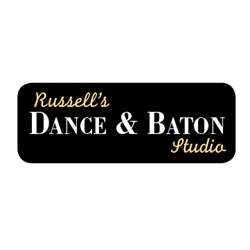                 1 CLASS per week – $70.00 for the session                      2 CLASSES per week – $90.00 for the session		                     3 CLASSES per week – $110.00 for the session                     UNLIMITED per week – $125.00 for the session                    Drop in rate – register before arriving - $15.00 per class*****If you have a vacation planned during any of these weeks, you can make up the classes missed in another class over the summer session!  We will be following all CDC guidelines for all summer programs. Some classes will be outside at studios.  Rules and procedures in separate packet for guidelines for safety.  No people in the lobbies.  Drop off procedures.	                               July 6 – August 14, 2020 (6-week summer session)Sadsburyville Location – Next to Harry’s – In person classesCoatesville Location – Union Hall – In person classesZoom Online Classes RUSSELL’s all star team summer TIMESDance/acro team will be 7:00-8:15 Mondays at Coatesville plus must take ballet, jazz on Thursdays.  Acro team must take power tumble, plus highly encourage ballet and jazz on Thursdays.Twirling teams will be Tuesday 5:00-6:30 and Thursday 6:00-7:45 at Coatesville Adult Baton Twirling Team – Tuesdays – Coatesville 6:30 pm Cheer team will be Mondays 6:00-7:00 at Coatesville and jazz classTeams pay normal monthly tuition for July which will go through- August 45th -Teams times subject to changesolo lesson TIMESSolo lessons will run throughout the summer.  We go 365 days a year of training and building dreams!For solo times, please contact us via email or call 610-857-9435 to schedule your time slot from June – August which will be different from regular Sept – May schedule. yoga and zumba – runs year aroundYoga and Zumba run year around.    Drop in rates, punch cards are always available with no expiration date.  Check website and Facebook for updates on times for summer!Yoga Monday Mommy and Me Yoga 5:10-5:55 pm- Sadsburyville Yoga Ages 5-10  6:00-6:45 pm  - SadsburyvilleMonday Yoga 7:00-8:00 pm - SadsburyvilleTuesdays 10:00-11:00 am chair yoga – virtual ZOOM Wednesdays YIN 7:00-8:00 pm on ZOOM virtual Fridays 9:00-10:00 am Yoga - SadsburyvilleZumba Tuesdays at 7:00 pm (Sadsburyville) tryouts for RUSSELL’s all star competitive 2020-2021 teamsAugust 11-13, 2020 will be auditions for dance, acro/ tumble, cheer and baton twirling teams.Registration fee will be due at time of tryouts.Parent meeting for all teams will be held September 2nd at Coatesville - meeting time to be announcedSUMMER FUN recital 2020At the end of the six-week summer session, we will be doing a mini show for last season and the summer classes.  We are so excited to see all of the students perform! Date approx. is August 15th, 2020.  Following all CDC guidelines.In order to be in the show, you will have needed to finish the regular season through June or take the summer sessions.  Please make sure your costume balance is paid if you are a current student.  If you are a new student just joining for the summer, and would like to be a part of the show – you will need to purchase a costume.  More details to come.DAY/TIMEMONDAYTUESDAYWEDNESDAYFRIDAY10:00-10:45Acro/tumble ages 2.5-6Baton Twirling Ages 2.5-6Yoga 9:00 -10:0011:00-11:45Tiny Tot DanceJazz/Hip-hop Ages 4-84:15-5:00Beg BatonBallet Ages 4-8Lyrical Dance – Teen/Adult5:10-5:55Mommy and Me YogaTiny Tot Dance Combo – ballet and jazz Tap Ages 5-10Tap Ages 10+6:00-6:45Children’s Yoga Ages 5-12Jazz Ages 5-10Teen DanceHip-Hop Ages 8+7:00-8:00YogaZumba Adult Dance Contemporary Ages 8+ DAY/TIMEMONDAYTHURSDAY4:15-5:00Acro 1Baton Twirling Ages 4-85:10-5:55Power Tumble Ages 8+ Must have experienceTeen/Jr/Sr Ballet 6:05-6:50Rhythmic GymnasticsTeen/Jr/Sr Jazz  6:05-6:50Acro  27:00-7:45Baton Twirling Ages 8+DAY/TIMEMONDAYTUESDAYWEDNESDAY10:00-11:00YOGA - chair1:45-2:15Stretch and Flexibly2:15-3:00Ballet Ages 10+3:00-3:45Baton Twirling Ages 2.5-6Jazz/Hip-hop Ages 4-83:45-4:30Tiny Tot DanceBeg Tap4:30-5:15Ballet Ages 4-9Baton Ages 6-125:15-6:00Adult BalletJazz Ages 8+6:00-6:45Tiny Tot Dance7:00-8:00YIN YOGA